Załącznik nr 2I.1. Formularz oceny niezdolności do pracy/niepełnosprawności w sprawie kwalifikacji do rehabilitacji kompleksowej1. Informacje dotyczące osoby badanejPESEL Nazwisko (nazwiska)Imię (imiona)Data urodzeniaPłeć2. Sporządzono na podstawie2.1 Badania bezpośredniego w dniu2.2 Dokumentacji medycznej2.2.1. Rehabilitacja lecznicza przebyta: Tak NieTerminy, opis i wyniki rehabilitacji          2.3 Kwalifikacje zawodowe i zatrudnienie2.3.1 Rodzaj ostatnio oraz wcześniej wykonywanej pracy według oświadczenia osoby badanej 2.3.2 Wykształcenie/szkolenia 2.3.3 Czy badana osoba nadal pracuje? 2.3.3.1  liczba godzin w ciągu dnia2.3.4 Wydane orzeczenie o niezdolności do pracy 	           ☒Tak …..  Nie				od2.3.5 Zakończenie pracy w dniu2.3.6 Powód zakończenia pracy2.3.7 Wydane orzeczenie o stopniu niepełnosprawności ☒Tak …..  Nieod 3. Historia choroby badanej osoby i dane o aktualnym stanie zdrowia3.1 Choroba powodująca ograniczenie zdolności do pracyŁącze do ICD-103.1.1 Aktualne dolegliwości3.1.2 Lekarze, którzy obecnie leczą badaną osobę(specjalizacje)3.1.3 Aktualnie przyjmowaneleki (nazwy generyczne i dawkowanie)3.1.4 Inne choroby/przebyte operacje3.2 Wypadki przy pracy/choroby zawodowe3.2.1 Czy upośledzenie funkcji organizmu było/ jestnastępstwem wypadku?3.2.1.1 Rodzaj wypadku3.2.1.2 Data wypadku3.2.2 Czy upośledzenie funkcji organizmu było/jestnastępstwem choroby zawodowej?Łącze do ICD-10 4. Główne ustalenia dotyczące funkcji i budowy ciała oraz stanu psychicznego4.1 Stan ogólny4.1.1 Wzrost …...cm4.1.2  Masa ………kg4.1.3  Wskaźnik masy ciała (BMI)	4.2 Zaburzenia lub utrata sprawności Widzenie 	Oko Ostrość wzroku Oko Inne problemy z widzeniem opisSłuchuchoZmiany organiczne utrudniające komunikowanie się opisZaburzenia psychiczne utrudniające komunikowanie sięopisNapięcie mięśniowe (tonus)WybierzSiła mięśni WybierzRuchy mimowolne opisZaburzenia w strukturach ciała (krótki opis)Struktura układu nerwowegoOko, ucho i struktury powiązaneStruktury związane z głosem i mowąStruktura układu krążenia, odpornościowego i oddechowegoStruktury układu trawiennego, układu wewnątrzwydzielniczego 
i struktury związane z metabolizmemStruktury układu moczowo-płciowego i struktury związane z rozrodemStruktury związane z ruchemSkóra i przydatki skóryUwagi dodatkowe5. Aktywność5.1. Czy nastąpiła zmiana (ograniczenie) aktywności w życiu codziennymTakNieNie wiadomo5.1.1. Czy zmiana w wykonywaniu codziennych czynności spowodowana jest upośledzeniem funkcji organizmu w przebiegu choroby powodującej niezdolność do pracy?Jakie upośledzenie funkcji organizmuogranicza wykonywanie czynności dnia codziennego?5.2. Czy nastąpiła utrata sprawności w zakresie następujących funkcji (w tym ograniczenia czasowe w ich wykonywaniu):5.2.1 Podstawowa aktywność ruchowa5.2.1.1 SiedzenieOpis upośledzenia sprawności5.2.1.2 StanieOpis upośledzenia sprawności5.2.1.3 ChodzenieOpis upośledzenia sprawnościInne niewymienione wcześniej czynniki związane z poruszaniem się (np. sprzętpomocniczy, ortopedyczny)5.2.1.4 Klękanie/ kucanieOpis upośledzenia sprawności5.2.2 Tułów5.2.2.1 Pozycja pochylona Opis upośledzenia sprawności5.2.2.2 Częste schylanie się lub skręcanie tułowiaOpis upośledzenia sprawności5.2.3 RamionaWyciąganie ramionOpis upośledzenia sprawnościUnoszenie ramion Opis upośledzenia sprawności5.2.4 RęceUżywanie rąk, posługiwanie się palcami rąkOpis upośledzenia sprawnościWykonywanie ruchów precyzyjnych Opis upośledzenia sprawnościWykonywanie powtarzalnych ruchów Opis upośledzenia sprawnościUżywanie siły rąk Opis upośledzenia sprawnościRęka dominująca 5.3 Stan psychiczny - opisz upośledzenie sprawności organizmu w następującym zakresieChoroba psychiczna opisZnaczące zaburzenia osobowościopisTrudności w uczeniu się			opisNadużywanie alkoholu lub innych substancjiopisZmiany chorobowe lub pourazowe mózgu opisZaburzenia pamięci opisZaburzenia koncentracji opisInne zaburzenia psychiczne,poznawcze lub intelektualneopisJeśli odpowiedź na którekolwiek powyższe pytanie brzmi „Tak” odpowiedz na dodatkowe pytania dotyczące zdrowia psychicznego badanej osobyCzy osoba badana miała objawy paranoidalne,urojenia, halucynacje lub inne wyraźne objawy, 
lub zachowania psychotyczne na przestrzeni 
ostatnich sześciu miesięcy? opisCzy osoba badana wymaga stałej opieki lub nadzoru z wyżej wymienionych powodów?opisJak często jest badana przez psychiatrę?5.4 Badania dodatkoweSpirometria EKG (spoczynkowe / wysiłkowe)USG metodą DoppleraUSGBadanie rentgenowskieMRI i inne badania obrazoweWyniki badań laboratoryjnychInne badania i opinie specjalistówopis6. Wnioski dotyczące stanu zdrowia osoby badanej6.1 Przebieg choroby6.2 Opis naruszenia sprawności(funkcji)7. Ocena zdolności do pracy7.1. Zdolność do pracy jest ograniczona od7.2. Zdolność do pracy może się poprawić W wyniku7.3. Przewidywany termin poprawy Informacja dla lekarza badającego i wypełniającego formularz:Proszę przeprowadzić badanie podmiotowe i przedmiotowe badanej osoby oraz analizę dokumentów medyczno - zawodowych.Proszę wynik badania i ocenę wpisać do poszczególnych punktów Formularza w sprawie oceny niezdolności do pracy/niepełnosprawności - służącego kwalifikacji uczestników do rehabilitacji kompleksowej.W przypadku stwierdzenia (w punkcie 7.1.), że zdolność do pracy jest ograniczona, a rehabilitacja kompleksowa (zaznaczona w punkcie 7.2.) może tę zdolność poprawić, proszę wypełnić Kartę oceny funkcjonalnej ICF w modelu rehabilitacji kompleksowej - służącej kwalifikacji do rehabilitacji kompleksowej.I.2. Karta Oceny Funkcjonalnej – ICF w modelu rehabilitacji kompleksowejI.3. Formularz opinii psychologa dla celów kwalifikacji do rehabilitacji kompleksowejOpinia psychologiczna:A - potencjał umysłowy/intelektualny (do uczenia się nowej wiedzy i umiejętności); zalecane narzędzia: rozmowa/wywiad, MINIMENTAL - Krótka Skala Oceny Stanu Umysłowego (MMSE), GHQ – Ocena Zdrowia Psychicznego. (ocena-wybrać)					wystarczający 		ograniczonyB - osobowość/ akceptacja stanu, gotowość do zmiany, cele jakie uczestnik chce osiągnąć uczestnicząc w kompleksowej rehabilitacji; zalecane narzędzia: rozmowa/wywiad, AIS-Skala Akceptacji Choroby (Niepełnosprawności), LOTR – Test Orientacji Życiowej, GSES – Skala Uogólnionej Własnej Skuteczności, MHLC -Wielowymiarowa Skala Umiejscowienia Kontroli Zdrowia, (ocena-zakreśl jeden z każdej pary)akceptacja/brak akceptacji 	cele sformułowane/niesformułowane (brak)	realne/nierealneC - motywacja uczestnika do zaangażowania w program kompleksowej rehabilitacji; zalecane narzędzia: rozmowa/wywiad, LMI/LMI-K–Inwentarz Motywacji Osiągnięć, KNS-Kwestionariusz Nadziei na Sukces.  (ocena-wybrać)b. wysoka 	wysoka 	średnia	niska 		b. niskaD - Podsumowanie/rekomendacjarekomenduję Kandydata do rehabilitacji kompleksowejnie rekomenduję Kandydata do rehabilitacji kompleksowej										Podpis PsychologaI.4. Oświadczenie skierowanego kandydataOświadczenieo zapoznaniu się z warunkami realizacji pilotażu rehabilitacji kompleksowejImię (imiona)Nazwisko (nazwiska)Numer PESELAdres zamieszkaniaDane do kontaktu Oświadczam, że zapoznałam się/zapoznałem się z warunkami realizacji programu rehabilitacji kompleksowej, stanowiącymi załącznik do niniejszego oświadczenia.Wyrażam zgodę na przekazanie moich danych osobowych oraz dokumentacji stanowiącej podstawę zakwalifikowania do programu rehabilitacji kompleksowej do ośrodka rehabilitacji kompleksowej.………………………………………………                                    …………………………………………………………………………(miejscowość, data) 		(imię i nazwisko Uczestnika pilotażu)I.5. Zawiadomienie o zakwalifikowaniu do programuZawiadomienie o zakwalifikowaniu do programu rehabilitacji kompleksowej Imię (imiona)  Nazwisko (nazwiska) Numer PESELAdres zamieszkaniaDane do kontaktu W postępowaniu prowadzonym przez ……………………………………………………………………….  została Pani/został Pan zakwalifikowana(y) do programu rehabilitacji kompleksowej realizowanego w ramach projektu UE pn. „Wypracowanie i pilotażowe wdrożenie modelu kompleksowej rehabilitacji umożliwiającej podjęcie lub powrót do pracy”. O dalszym przebiegu postępowania związanego z realizacją programu rehabilitacji będzie Pani/Pan informowana(y) przez PFRON.………………………………………………                                         …………………………………………………………………………                                       (miejscowość, data) 		( imię i nazwisko, pieczątka służbowa  pracownika instytucji / podmiotu)I.6. Orzeczenie o potrzebie rehabilitacji kompleksowej…………………………………………………………………………………………………………………………………………………………….(nazwa i dane teleadresowe organu wydającego orzeczenie)ORZECZENIE o potrzebie rehabilitacji kompleksowej z dnia ……………………………………………..Wydane w sprawie Pani/PanaImię (imiona)Nazwisko (nazwiska) Numer PESELData urodzeniaStwierdzono potrzebę przeprowadzenia rehabilitacji kompleksowej.…………………..                             ……………………………………………………………………………………………Miejscowość i data                                        Pieczątka i podpis lekarza orzekającego/zespołu orzekającegoI.7. Informacja o skierowaniu…………………………….. dnia…………………………Nazwa podmiotu kierującego………………………………………………………………………………adres: ……………………………………………………………INFORMACJA O SKIEROWANIU NA KOMPLEKSOWĄ REHABILITACJĘ w ramach Projektu „Wypracowanie i pilotażowe wdrożenie modelu kompleksowej rehabilitacji umożliwiającej podjęcie lub powrót do pracy”kieruję Panią/Pana ……………………………………………………………………………………………PESEL…………………………     ………..adres zamieszkania……………………………………………………………………………………………………………………………    …………….telefon…………………………………………………………………………..mail…………………………………………………………  ………………..do Ośrodka Rehabilitacji Kompleksowej……….………………………………………………………………………………    …………………							(nazwa podmiotu)w………………………………………………………………………………………………………………………………………………… ……………………..							(adres podmiotu)na kompleksową rehabilitacjęTermin zgłoszenia ……………………………………………………W ORK proszę przedstawić:informację o skierowaniu na kompleksową rehabilitację,dokument tożsamości,Pani/Pana dokumentację medyczną (w tym: klisze lub płyty CD z badaniami rentgenowskimi, tomografią komputerową, rezonansem magnetycznym- jeśli były wykonywane),bilety za przejazdy, jeśli korzysta Pani/Pan z publicznego transportu zbiorowego.Proszę też podać nr NIP Pani/Pana pracodawcy (lub innego płatnika składek na Pani/Pana ubezpieczenie społeczne) – będzie potrzebny do wystawienia zaświadczenia lekarskiego o czasowej niezdolności do pracy, jeżeli zajdzie taka konieczność.Jeśli nie będzie Pani/Pan mogła/mógł zgłosić się do ORK w wyznaczonym terminie, proszę niezwłocznie poinformować…………………………………………………………………………..telefon…………………………………mail……………………………………...Do wiadomości 	podpis i pieczęć upoważnionej osobyORK ……………………………………………………………………….adres ………………………………………………………………………Informacja dla osoby skierowanej na kompleksową rehabilitację w systemie stacjonarnym 
(z zakwaterowaniem i noclegiem w ORK).Rehabilitacja kompleksowa odbywa się przez 5 dni roboczych w tygodniu.Lekarz prowadzący kompleksową rehabilitację  w ośrodku ORK decyduje o zabiegach leczniczych.Prowadzona kompleksowa rehabilitacja  nie może rozpoczynać się wcześniej niż o 830.Doba hotelowa dla osób skierowanych do ORK trwa od godziny 000 w dniu przyjazdu do godziny 2400 w dniu wyjazdu.ORK zapewnia zakwaterowanie i pełne wyżywienie od pierwszego do ostatniego dnia pobytu.ORK decyduje o kwaterowaniu w poszczególnych pokojach.ORK  zapewnia bezpłatne miejsca parkingowe ORK zapewnia prześcieradła do zabiegów fizykalnych.ORK udostępnia:ręczniki kąpielowe, które powinny być wymieniane co najmniej raz na tydzień,bieliznę pościelową, która powinna być zmieniana co najmniej raz na trzy tygodnie.Ośrodek zapewnia pacjentom możliwość przygotowania we własnym zakresie ciepłych napojów.Proszę zabrać ze sobą:leki, które przyjmuje Pani/Pan, odzież i obuwie sportowe,strój kąpielowy.Informacja dla osoby skierowanej na rehabilitację w systemie ambulatoryjnym (bez noclegu w ORK).Rehabilitacja kompleksowa odbywa się przez 5 dni roboczych w tygodniu.Lekarz prowadzący kompleksową rehabilitację w ośrodku ORK decyduje o zabiegach leczniczych.Prowadzona kompleksowa rehabilitacja nie może rozpoczynać się wcześniej niż o godzinie 830.ORK zapewnienia ciepły posiłek - obiad od pierwszego dnia pobytu do ostatniego dnia pobytuOśrodek ORK zapewnia ciepłe i zimne napoje podczas pobytu. Ośrodek ORK  zapewnia bezpłatne miejsca parkingoweProszę zabrać ze sobą odzież i obuwie sportowe oraz strój kąpielowy.Ważne!Proszę zapoznać się z regulaminem  ORK, w którym korzysta Pani/Pan z kompleksowej rehabilitacji. Jeśli nie dostosuje się Pani/Pan do zapisów regulaminu (dotyczących np. nadużywania alkoholu), ORK ma prawo skrócić kompleksową rehabilitację z przyczyn dyscyplinarnych.Ośrodek ORK informuje PFRON o przyczynach skrócenia rehabilitacji.Data dokumentacji medycznejSpecjalność lekarzaCzy dokumentacja jest dołączona ?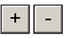 PracaODDOWykształcenie i szkolenia odbyte przez osobę badaną RozpoznanieKod ICD-10RozpoznanieData stwierdzenia choroby zawodowejKod ICD-10KARTA OCENY FUNKCJONALNEJ – ICF W MODELU REHABILITACJI KOMPLEKSOWEJKARTA OCENY FUNKCJONALNEJ – ICF W MODELU REHABILITACJI KOMPLEKSOWEJKARTA OCENY FUNKCJONALNEJ – ICF W MODELU REHABILITACJI KOMPLEKSOWEJKARTA OCENY FUNKCJONALNEJ – ICF W MODELU REHABILITACJI KOMPLEKSOWEJKARTA OCENY FUNKCJONALNEJ – ICF W MODELU REHABILITACJI KOMPLEKSOWEJNrNrData ocenyData ocenyOsoba wypełniająca kartęOsoba wypełniająca kartęImię i nazwiskoImię i nazwiskoNumer uczestnika w ORK Numer uczestnika w ORK SEKCJA I – informacja dla lekarza wypełniającego kartę oceny funkcjonalnejSEKCJA I – informacja dla lekarza wypełniającego kartę oceny funkcjonalnejSEKCJA I – informacja dla lekarza wypełniającego kartę oceny funkcjonalnejSEKCJA I – informacja dla lekarza wypełniającego kartę oceny funkcjonalnejSEKCJA I – informacja dla lekarza wypełniającego kartę oceny funkcjonalnejSekcja II Karty jest podzielona na 3 części: Komunikację, Aktywność w życiu codziennym, Podstawowe umiejętności i przystosowanie.Po przeprowadzeniu badania należy:  1. ocenić stopień ograniczenia w wykonywaniu przez badaną osobę określonych czynności,2. ocenę zapisać w postaci liczby punktów, gdzie:0 punktów to BRAK problemu (żaden, nieobecny, nieistotny)1 punkt to NIEZNACZNY problem (niewielki, mały) 2 punkty to UMIARKOWANY problem (średni, spory) 3 punkty to ZNACZNY problem (wielki, silny) 4 punkty to SKRAJNIE DUŻY problem (zupełny),3. punktację zapisać w odpowiedniej kolumnie (Liczba punktów) Sekcji II. W ostatniej kolumnie Sekcji II (Kod ICF) zostały informacyjnie zamieszczone odpowiednie kody Międzynarodowej Klasyfikacji Funkcjonowania, Niepełnosprawności i Zdrowia (ICF).W tej Karcie oceniamy aktywność i uczestniczenie badanego w różnych dziedzinach życia. Aktywność jest to wykonanie przez osobę zadania lub podjęcie działania, a uczestniczenie jest to angażowanie się osoby w określone sytuacje życiowe. Ograniczenia aktywności są to trudności, jakie osoba może mieć w podejmowaniu działań, a ograniczenia uczestniczenia są to problemy utrudniające angażowanie się w sytuacje życiowe. Aktywność i uczestniczenie w klasyfikacji ICF posiada dwa kwalifikatory, którymi możemy posłużyć się, określając stopień nasilenia problemu zdrowotnego, tj. wykonanie i zdolność. Kwalifikator wykonanie opisuje, „co  osoba robi” – w swoim aktualnym środowisku i warunkach społecznych: z urządzeniami wspomagającymi, pomocą osób trzecich lub barierami. Kwalifikator zdolność używany jest w celu opisania możliwości osoby, które nie są zwiększone przez urządzenia wspomagające lub pomoc innych osób (czyli co osoba „może zrobić”, niezależnie od środowiska).W tym formularzu należy uwzględnić jedynie kwalifikator wykonanie z ogólną pięciostopniową (0- 4) skalą.Sekcja II Karty jest podzielona na 3 części: Komunikację, Aktywność w życiu codziennym, Podstawowe umiejętności i przystosowanie.Po przeprowadzeniu badania należy:  1. ocenić stopień ograniczenia w wykonywaniu przez badaną osobę określonych czynności,2. ocenę zapisać w postaci liczby punktów, gdzie:0 punktów to BRAK problemu (żaden, nieobecny, nieistotny)1 punkt to NIEZNACZNY problem (niewielki, mały) 2 punkty to UMIARKOWANY problem (średni, spory) 3 punkty to ZNACZNY problem (wielki, silny) 4 punkty to SKRAJNIE DUŻY problem (zupełny),3. punktację zapisać w odpowiedniej kolumnie (Liczba punktów) Sekcji II. W ostatniej kolumnie Sekcji II (Kod ICF) zostały informacyjnie zamieszczone odpowiednie kody Międzynarodowej Klasyfikacji Funkcjonowania, Niepełnosprawności i Zdrowia (ICF).W tej Karcie oceniamy aktywność i uczestniczenie badanego w różnych dziedzinach życia. Aktywność jest to wykonanie przez osobę zadania lub podjęcie działania, a uczestniczenie jest to angażowanie się osoby w określone sytuacje życiowe. Ograniczenia aktywności są to trudności, jakie osoba może mieć w podejmowaniu działań, a ograniczenia uczestniczenia są to problemy utrudniające angażowanie się w sytuacje życiowe. Aktywność i uczestniczenie w klasyfikacji ICF posiada dwa kwalifikatory, którymi możemy posłużyć się, określając stopień nasilenia problemu zdrowotnego, tj. wykonanie i zdolność. Kwalifikator wykonanie opisuje, „co  osoba robi” – w swoim aktualnym środowisku i warunkach społecznych: z urządzeniami wspomagającymi, pomocą osób trzecich lub barierami. Kwalifikator zdolność używany jest w celu opisania możliwości osoby, które nie są zwiększone przez urządzenia wspomagające lub pomoc innych osób (czyli co osoba „może zrobić”, niezależnie od środowiska).W tym formularzu należy uwzględnić jedynie kwalifikator wykonanie z ogólną pięciostopniową (0- 4) skalą.Sekcja II Karty jest podzielona na 3 części: Komunikację, Aktywność w życiu codziennym, Podstawowe umiejętności i przystosowanie.Po przeprowadzeniu badania należy:  1. ocenić stopień ograniczenia w wykonywaniu przez badaną osobę określonych czynności,2. ocenę zapisać w postaci liczby punktów, gdzie:0 punktów to BRAK problemu (żaden, nieobecny, nieistotny)1 punkt to NIEZNACZNY problem (niewielki, mały) 2 punkty to UMIARKOWANY problem (średni, spory) 3 punkty to ZNACZNY problem (wielki, silny) 4 punkty to SKRAJNIE DUŻY problem (zupełny),3. punktację zapisać w odpowiedniej kolumnie (Liczba punktów) Sekcji II. W ostatniej kolumnie Sekcji II (Kod ICF) zostały informacyjnie zamieszczone odpowiednie kody Międzynarodowej Klasyfikacji Funkcjonowania, Niepełnosprawności i Zdrowia (ICF).W tej Karcie oceniamy aktywność i uczestniczenie badanego w różnych dziedzinach życia. Aktywność jest to wykonanie przez osobę zadania lub podjęcie działania, a uczestniczenie jest to angażowanie się osoby w określone sytuacje życiowe. Ograniczenia aktywności są to trudności, jakie osoba może mieć w podejmowaniu działań, a ograniczenia uczestniczenia są to problemy utrudniające angażowanie się w sytuacje życiowe. Aktywność i uczestniczenie w klasyfikacji ICF posiada dwa kwalifikatory, którymi możemy posłużyć się, określając stopień nasilenia problemu zdrowotnego, tj. wykonanie i zdolność. Kwalifikator wykonanie opisuje, „co  osoba robi” – w swoim aktualnym środowisku i warunkach społecznych: z urządzeniami wspomagającymi, pomocą osób trzecich lub barierami. Kwalifikator zdolność używany jest w celu opisania możliwości osoby, które nie są zwiększone przez urządzenia wspomagające lub pomoc innych osób (czyli co osoba „może zrobić”, niezależnie od środowiska).W tym formularzu należy uwzględnić jedynie kwalifikator wykonanie z ogólną pięciostopniową (0- 4) skalą.Sekcja II Karty jest podzielona na 3 części: Komunikację, Aktywność w życiu codziennym, Podstawowe umiejętności i przystosowanie.Po przeprowadzeniu badania należy:  1. ocenić stopień ograniczenia w wykonywaniu przez badaną osobę określonych czynności,2. ocenę zapisać w postaci liczby punktów, gdzie:0 punktów to BRAK problemu (żaden, nieobecny, nieistotny)1 punkt to NIEZNACZNY problem (niewielki, mały) 2 punkty to UMIARKOWANY problem (średni, spory) 3 punkty to ZNACZNY problem (wielki, silny) 4 punkty to SKRAJNIE DUŻY problem (zupełny),3. punktację zapisać w odpowiedniej kolumnie (Liczba punktów) Sekcji II. W ostatniej kolumnie Sekcji II (Kod ICF) zostały informacyjnie zamieszczone odpowiednie kody Międzynarodowej Klasyfikacji Funkcjonowania, Niepełnosprawności i Zdrowia (ICF).W tej Karcie oceniamy aktywność i uczestniczenie badanego w różnych dziedzinach życia. Aktywność jest to wykonanie przez osobę zadania lub podjęcie działania, a uczestniczenie jest to angażowanie się osoby w określone sytuacje życiowe. Ograniczenia aktywności są to trudności, jakie osoba może mieć w podejmowaniu działań, a ograniczenia uczestniczenia są to problemy utrudniające angażowanie się w sytuacje życiowe. Aktywność i uczestniczenie w klasyfikacji ICF posiada dwa kwalifikatory, którymi możemy posłużyć się, określając stopień nasilenia problemu zdrowotnego, tj. wykonanie i zdolność. Kwalifikator wykonanie opisuje, „co  osoba robi” – w swoim aktualnym środowisku i warunkach społecznych: z urządzeniami wspomagającymi, pomocą osób trzecich lub barierami. Kwalifikator zdolność używany jest w celu opisania możliwości osoby, które nie są zwiększone przez urządzenia wspomagające lub pomoc innych osób (czyli co osoba „może zrobić”, niezależnie od środowiska).W tym formularzu należy uwzględnić jedynie kwalifikator wykonanie z ogólną pięciostopniową (0- 4) skalą.Sekcja II Karty jest podzielona na 3 części: Komunikację, Aktywność w życiu codziennym, Podstawowe umiejętności i przystosowanie.Po przeprowadzeniu badania należy:  1. ocenić stopień ograniczenia w wykonywaniu przez badaną osobę określonych czynności,2. ocenę zapisać w postaci liczby punktów, gdzie:0 punktów to BRAK problemu (żaden, nieobecny, nieistotny)1 punkt to NIEZNACZNY problem (niewielki, mały) 2 punkty to UMIARKOWANY problem (średni, spory) 3 punkty to ZNACZNY problem (wielki, silny) 4 punkty to SKRAJNIE DUŻY problem (zupełny),3. punktację zapisać w odpowiedniej kolumnie (Liczba punktów) Sekcji II. W ostatniej kolumnie Sekcji II (Kod ICF) zostały informacyjnie zamieszczone odpowiednie kody Międzynarodowej Klasyfikacji Funkcjonowania, Niepełnosprawności i Zdrowia (ICF).W tej Karcie oceniamy aktywność i uczestniczenie badanego w różnych dziedzinach życia. Aktywność jest to wykonanie przez osobę zadania lub podjęcie działania, a uczestniczenie jest to angażowanie się osoby w określone sytuacje życiowe. Ograniczenia aktywności są to trudności, jakie osoba może mieć w podejmowaniu działań, a ograniczenia uczestniczenia są to problemy utrudniające angażowanie się w sytuacje życiowe. Aktywność i uczestniczenie w klasyfikacji ICF posiada dwa kwalifikatory, którymi możemy posłużyć się, określając stopień nasilenia problemu zdrowotnego, tj. wykonanie i zdolność. Kwalifikator wykonanie opisuje, „co  osoba robi” – w swoim aktualnym środowisku i warunkach społecznych: z urządzeniami wspomagającymi, pomocą osób trzecich lub barierami. Kwalifikator zdolność używany jest w celu opisania możliwości osoby, które nie są zwiększone przez urządzenia wspomagające lub pomoc innych osób (czyli co osoba „może zrobić”, niezależnie od środowiska).W tym formularzu należy uwzględnić jedynie kwalifikator wykonanie z ogólną pięciostopniową (0- 4) skalą.SEKCJA II - OCENA FUNKCJONALNA W OPARCIU O KLASYFIKACJĘ ICFSEKCJA II - OCENA FUNKCJONALNA W OPARCIU O KLASYFIKACJĘ ICFSEKCJA II - OCENA FUNKCJONALNA W OPARCIU O KLASYFIKACJĘ ICFSEKCJA II - OCENA FUNKCJONALNA W OPARCIU O KLASYFIKACJĘ ICFSEKCJA II - OCENA FUNKCJONALNA W OPARCIU O KLASYFIKACJĘ ICFObszarProblem do ocenyProblem do ocenyLiczba punktówKod ICFKOMUNIKACJAKOMUNIKACJAKOMUNIKACJAKOMUNIKACJAKOMUNIKACJAOrientacja co do czasu, miejsca i własnej osoby Czy badany jest zorientowany co do czasu, miejsca i własnej osoby? Czy badany jest zorientowany co do czasu, miejsca i własnej osoby? b114 Funkcje orientacjiPorozumiewanie się werbalne Czy badany ma kłopoty z rozumieniem mowy?Czy badany ma kłopoty z rozumieniem mowy?d310 Porozumiewanie się – odbieranie - wiadomości ustnePorozumiewanie się werbalneCzy badany ma kłopoty z mówieniem?Czy badany ma kłopoty z mówieniem?d330 MówieniePorozumiewanie pozawerbalneCzy badany ma kłopoty z tworzeniem i rozumieniem wiadomości niewerbalnych? Czy badany ma kłopoty z tworzeniem i rozumieniem wiadomości niewerbalnych? d315 Porozumiewanie się – odbieranie - wiadomości niewerbalneCzytanieCzy badany rozumie przeczytany tekst?Czy badany rozumie przeczytany tekst?d325 Porozumiewanie się – odbieranie - wiadomości pisaneProwadzenie rozmowyCzy badany potrafi przekazać swoje poglądy w rozmowie 
z jedną/ wieloma osobami?Czy badany potrafi przekazać swoje poglądy w rozmowie 
z jedną/ wieloma osobami?d350 RozmowaPodstawowe kontakty międzyludzkieCzy badany utrzymuje podstawowe kontakty międzyludzkie, ma znajomych, przyjaciół, spotyka się z nimi?Czy badany utrzymuje podstawowe kontakty międzyludzkie, ma znajomych, przyjaciół, spotyka się z nimi?d710 Podstawowe kontakty międzyludzkieZłożone kontakty międzyludzkieCzy badany nawiązuje i utrzymuje  kontakty z innymi ludźmi w sposób odpowiedni do danej sytuacji i akceptowany społecznie?Czy badany nawiązuje i utrzymuje  kontakty z innymi ludźmi w sposób odpowiedni do danej sytuacji i akceptowany społecznie?d720 Złożone kontakty międzyludzkieSuma punktów w obszarze - Komunikacja: Suma punktów w obszarze - Komunikacja: Suma punktów w obszarze - Komunikacja: Suma punktów w obszarze - Komunikacja: Suma punktów w obszarze - Komunikacja: AKTYWNOŚĆ W ŻYCIU CODZIENNYMAKTYWNOŚĆ W ŻYCIU CODZIENNYMAKTYWNOŚĆ W ŻYCIU CODZIENNYMAKTYWNOŚĆ W ŻYCIU CODZIENNYMAKTYWNOŚĆ W ŻYCIU CODZIENNYMZmiana pozycji ciałaCzy badany zmienia pozycję ciała bez trudności: przy wstawaniu, siadaniu, zginaniu się, i kładzeniu się?Czy badany zmienia pozycję ciała bez trudności: przy wstawaniu, siadaniu, zginaniu się, i kładzeniu się?d410Zmienianie podstawowej pozycji ciałaUtrzymywanie pozycji ciałaCzy badany może pozostawać w tej samej pozycji ciała przez dłuższy czas, np. podczas stania lub siedzenia?Czy badany może pozostawać w tej samej pozycji ciała przez dłuższy czas, np. podczas stania lub siedzenia?d415 Utrzymywanie pozycji ciałaPoruszanie się poza domem na duże odległościCzy badany porusza się samodzielnie na dłuższe dystanse tj. co najmniej 1 kilometr? Czy badany porusza się samodzielnie na dłuższe dystanse tj. co najmniej 1 kilometr? d4501 Chodzenie na duże odległościPrecyzyjne używanie rękiCzy badany potrafi sprawnie posługiwać sięprzedmiotami? Czy badany potrafi sprawnie posługiwać sięprzedmiotami? d440 Precyzyjne używanie rękiZaspokajanie podstawo-wych potrzeb bytowychCzy badany potrafi zadbać o wyposażenie domu i samodzielnie dokonać zakupów (np. żywności, napojów, odzieży, mieszkania)?Czy badany potrafi zadbać o wyposażenie domu i samodzielnie dokonać zakupów (np. żywności, napojów, odzieży, mieszkania)?d610 Nabywanie miejsca zamieszkaniad620 Nabywanie dóbr i usługZadania w gospodarstwie domowymCzy badany potrafi samodzielnie przygotować posiłki?Czy badany potrafi samodzielnie przygotować posiłki?d630 Przygotowywanie posiłkówZadania w gospodarstwie domowymCzy badany samodzielnie wykonuje  podstawowe czynności domowe (np. pranie, sprzątanie, wynoszenie śmieci)?Czy badany samodzielnie wykonuje  podstawowe czynności domowe (np. pranie, sprzątanie, wynoszenie śmieci)?d640 Wykonywanie prac domowychSamodzielne pozostanie na kilka dni Czy badany może samodzielnie pozostać na kilka dni?Czy badany może samodzielnie pozostać na kilka dni?d510-d650 Połączenie wielu zadań związanych z samoopieką i życiem domowymSuma punktów w obszarze- Aktywność w życiu codziennym:Suma punktów w obszarze- Aktywność w życiu codziennym:Suma punktów w obszarze- Aktywność w życiu codziennym:Suma punktów w obszarze- Aktywność w życiu codziennym:Suma punktów w obszarze- Aktywność w życiu codziennym:PODSTAWOWE UMIEJĘTNOŚCI I PRZYSTOSOWANIEPODSTAWOWE UMIEJĘTNOŚCI I PRZYSTOSOWANIEPODSTAWOWE UMIEJĘTNOŚCI I PRZYSTOSOWANIEPODSTAWOWE UMIEJĘTNOŚCI I PRZYSTOSOWANIEPODSTAWOWE UMIEJĘTNOŚCI I PRZYSTOSOWANIECzytanie, pisanie, liczenieCzy badany ma problem z czytaniem, pisaniem i liczeniem? Czy badany ma problem z czytaniem, pisaniem i liczeniem? d166 Czytanied170 Pisanied172 LiczenieGospodarowanie pieniędzmiCzy badany potrafi robić zakupy, zna wartość pieniądza?Czy badany potrafi robić zakupy, zna wartość pieniądza?d860 Podstawowe transakcje finansowe Używanie urządzeń elektronicznychCzy badany posiada umiejętność korzystania z komputera?Czy badany posiada umiejętność korzystania z komputera?d360 - Używanie urządzeń i technik służących do porozumiewania się Realizowanie dziennego rozkładu zajęćCzy badany ma ustalony rozkład zajęć i żyje według niego?Czy badany ma ustalony rozkład zajęć i żyje według niego?d230 Realizowanie dziennego rozkładu zajęćNabywanie umiejętnościCzy badany poszerza swoją wiedzę poprzez czytanie, uczenie się nowych umiejętności?Czy badany poszerza swoją wiedzę poprzez czytanie, uczenie się nowych umiejętności?d155Nabywanie umiejętnościd130 - d159 podstawy uczenia sięd825 Szkolenie zawodoweRozwiązywanie problemów (prostych i złożonych)Czy badany potrafi rozwiązywać problemy, korzystając z wcześniejszych doświadczeń?Czy badany potrafi rozwiązywać problemy, korzystając z wcześniejszych doświadczeń?d175 Rozwiązywanie problemówd177 Podejmowanie decyzjiPraca w zespoleCzy badany potrafi działać w zespołach, np. podejmować działania w grupie, podlegać nadzorowi. Czy badany potrafi działać w zespołach, np. podejmować działania w grupie, podlegać nadzorowi. d850 Zatrudnienie za wynagrodzeniemd855 Praca bez wynagrodzeniad740 Kontakty oficjalneDbałość o własne zdrowieCzy badany należycie dba o własne zdrowie, poddaje się leczeniu i rehabilitacji?Czy badany należycie dba o własne zdrowie, poddaje się leczeniu i rehabilitacji?d570 Troska o własne zdrowieMotywacjaCzy badany jest zmotywowany do świadomego działania 
na rzecz zaspokajania potrzeb?Czy badany jest zmotywowany do świadomego działania 
na rzecz zaspokajania potrzeb?b1301 MotywacjaSuma punktów w obszarze - Podstawowe umiejętności i przystosowanie:Suma punktów w obszarze - Podstawowe umiejętności i przystosowanie:Suma punktów w obszarze - Podstawowe umiejętności i przystosowanie:Suma punktów w obszarze - Podstawowe umiejętności i przystosowanie:Suma punktów w obszarze - Podstawowe umiejętności i przystosowanie:SEKCJA III - KWALIFIKACJA DO KOMPLEKSOWEJ REHABILITACJIPo obliczeniu punktacji w każdym z 3 obszarów (Komunikacji, Aktywności w życiu codziennym i Podstawowych umiejętności i przystosowania) lekarz powinien ocenić, czy badany kwalifikuje się do kompleksowej rehabilitacji. Zasadą jest, że do rehabilitacji kompleksowej kwalifikuje się osobę, która uzyskała nie więcej niż 10 punktów w każdym z ocenianych obszarów kwestionariusza. Jeśli badany uzyska więcej niż 10 punktów z poszczególnych obszarów, a lekarz uzna, że ma wskazania do rehabilitacji kompleksowej, to powinien taką opinię wydać i uzasadnić swoje stanowisko.Pani/Pan  ................................................................... kwalifikuje się do kompleksowej rehabilitacji.                     (imię i nazwisko osoby badanej) Uzasadnienie (należy wypełnić w przypadku sytuacji opisanej w punkcie 3): ............................................................................................................................................................................................................................................................................................................................................................................................................................................................................................................................................................................................................................................................................................................................................                                                                                                                ………………………….…………………….............................                                                                                                                    (miejscowość, data, pieczątka i podpis lekarza)SEKCJA III - KWALIFIKACJA DO KOMPLEKSOWEJ REHABILITACJIPo obliczeniu punktacji w każdym z 3 obszarów (Komunikacji, Aktywności w życiu codziennym i Podstawowych umiejętności i przystosowania) lekarz powinien ocenić, czy badany kwalifikuje się do kompleksowej rehabilitacji. Zasadą jest, że do rehabilitacji kompleksowej kwalifikuje się osobę, która uzyskała nie więcej niż 10 punktów w każdym z ocenianych obszarów kwestionariusza. Jeśli badany uzyska więcej niż 10 punktów z poszczególnych obszarów, a lekarz uzna, że ma wskazania do rehabilitacji kompleksowej, to powinien taką opinię wydać i uzasadnić swoje stanowisko.Pani/Pan  ................................................................... kwalifikuje się do kompleksowej rehabilitacji.                     (imię i nazwisko osoby badanej) Uzasadnienie (należy wypełnić w przypadku sytuacji opisanej w punkcie 3): ............................................................................................................................................................................................................................................................................................................................................................................................................................................................................................................................................................................................................................................................................................................................................                                                                                                                ………………………….…………………….............................                                                                                                                    (miejscowość, data, pieczątka i podpis lekarza)SEKCJA III - KWALIFIKACJA DO KOMPLEKSOWEJ REHABILITACJIPo obliczeniu punktacji w każdym z 3 obszarów (Komunikacji, Aktywności w życiu codziennym i Podstawowych umiejętności i przystosowania) lekarz powinien ocenić, czy badany kwalifikuje się do kompleksowej rehabilitacji. Zasadą jest, że do rehabilitacji kompleksowej kwalifikuje się osobę, która uzyskała nie więcej niż 10 punktów w każdym z ocenianych obszarów kwestionariusza. Jeśli badany uzyska więcej niż 10 punktów z poszczególnych obszarów, a lekarz uzna, że ma wskazania do rehabilitacji kompleksowej, to powinien taką opinię wydać i uzasadnić swoje stanowisko.Pani/Pan  ................................................................... kwalifikuje się do kompleksowej rehabilitacji.                     (imię i nazwisko osoby badanej) Uzasadnienie (należy wypełnić w przypadku sytuacji opisanej w punkcie 3): ............................................................................................................................................................................................................................................................................................................................................................................................................................................................................................................................................................................................................................................................................................................................................                                                                                                                ………………………….…………………….............................                                                                                                                    (miejscowość, data, pieczątka i podpis lekarza)SEKCJA III - KWALIFIKACJA DO KOMPLEKSOWEJ REHABILITACJIPo obliczeniu punktacji w każdym z 3 obszarów (Komunikacji, Aktywności w życiu codziennym i Podstawowych umiejętności i przystosowania) lekarz powinien ocenić, czy badany kwalifikuje się do kompleksowej rehabilitacji. Zasadą jest, że do rehabilitacji kompleksowej kwalifikuje się osobę, która uzyskała nie więcej niż 10 punktów w każdym z ocenianych obszarów kwestionariusza. Jeśli badany uzyska więcej niż 10 punktów z poszczególnych obszarów, a lekarz uzna, że ma wskazania do rehabilitacji kompleksowej, to powinien taką opinię wydać i uzasadnić swoje stanowisko.Pani/Pan  ................................................................... kwalifikuje się do kompleksowej rehabilitacji.                     (imię i nazwisko osoby badanej) Uzasadnienie (należy wypełnić w przypadku sytuacji opisanej w punkcie 3): ............................................................................................................................................................................................................................................................................................................................................................................................................................................................................................................................................................................................................................................................................................................................................                                                                                                                ………………………….…………………….............................                                                                                                                    (miejscowość, data, pieczątka i podpis lekarza)SEKCJA III - KWALIFIKACJA DO KOMPLEKSOWEJ REHABILITACJIPo obliczeniu punktacji w każdym z 3 obszarów (Komunikacji, Aktywności w życiu codziennym i Podstawowych umiejętności i przystosowania) lekarz powinien ocenić, czy badany kwalifikuje się do kompleksowej rehabilitacji. Zasadą jest, że do rehabilitacji kompleksowej kwalifikuje się osobę, która uzyskała nie więcej niż 10 punktów w każdym z ocenianych obszarów kwestionariusza. Jeśli badany uzyska więcej niż 10 punktów z poszczególnych obszarów, a lekarz uzna, że ma wskazania do rehabilitacji kompleksowej, to powinien taką opinię wydać i uzasadnić swoje stanowisko.Pani/Pan  ................................................................... kwalifikuje się do kompleksowej rehabilitacji.                     (imię i nazwisko osoby badanej) Uzasadnienie (należy wypełnić w przypadku sytuacji opisanej w punkcie 3): ............................................................................................................................................................................................................................................................................................................................................................................................................................................................................................................................................................................................................................................................................................................................................                                                                                                                ………………………….…………………….............................                                                                                                                    (miejscowość, data, pieczątka i podpis lekarza)FORMULARZ OPINII PSYCHOLOGANrData ocenyNazwisko psychologaImię i nazwisko UczestnikaNumer Uczestnika w ORK Uzasadnienie oceny:Uzasadnienie oceny:Uzasadnienie oceny:Uzasadnienie oceny: